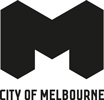 ArtPlay Disability Inclusion Action Plan2023-2025AcknowledgementsWe acknowledge the Traditional Custodians of the land. ArtPlay is on the lands of the Bunurong Boon Wurrung and Wurundjeri Woi Wurrung peoples of the Kulin Nation. We pay respect to their Elders past and present. Their sovereignty was never ceded, and this always was and always will be Aboriginal land. Alternative FormatsOur Disability Inclusion Action Plan (DIAP) is available in alternative formats on our website, and includes PDF, Word, Easy English and Plain English. There is also an introduction in Auslan.Website: melbourne.vic.gov.au/artplay  IntroductionAs a key program of the City of Melbourne, ArtPlay is committed to a future where our diverse communities of children and families can be celebrated as creative citizens of Melbourne. We also acknowledge that many people face a range of (often intersecting) barriers to inclusion and participation in the life of the city. “If we get to kids early around their comfortability with disability and their comfortability with themselves, they just grow up to be completely easy with themselves in the world,” ArtPlay DIAP advisor.This Disability and Inclusion Action Plan (DIAP) has been developed to address and monitor identified barriers for d/Deaf, Disabled and Neurodivergent people to fully participate in the activities, operations and management of ArtPlay.“Creative work and creative space can be a really important, transformative space to allow children and young people to think about the difference that they're bringing and the disability that they might be experiencing as a positive, as something that gives them a unique perspective that provides creative thinking and a creative space,” ArtPlay DIAP advisor.Purpose of this planTo demonstrate the commitment of City of Melbourne to the inclusion of d/Deaf, Disabled and Neurodivergent peopleTo ensure that ArtPlay commits to actions to reduce barriers faced by d/Deaf, Disabled and Neurodivergent children, carers, parents and artists who engage, participate and work with ArtPlayTo ensure Disability Access measures are matched with budget commitments by City of MelbourneTo develop a model of best practice for inclusion of d/Deaf, Disabled and Neurodivergent peopleTo ensure ArtPlay is accountable and responsive to d/Deaf, Disabled and Neurodivergent communitiesWhy we need a Disability Inclusion and Action PlanIndigenous sovereignty, dispossession and marginalization of Aboriginal children and caregivers has led to greater and more widespread barriers being faced by d/Deaf, Disabled and Neurodivergent people from Aboriginal communities.d/Deaf, Disabled and Neurodivergent children are marginalized in the schooling system and socially isolated.d/Deaf, Disabled and Neurodivergent parents are marginalized from accessing community and social supports to encourage their children to engage in cultural life.d/Deaf, Disabled and Neurodivergent creatives and arts workers are marginalized in the arts, with few pathways to professional recognition or development.These social barriers are compounded by cultural and linguistic differences, socio-economic status, LGBTIQA+ status, and other factors.We know that the relevance and strength of our work relies upon the diversity of people involved in participating in, conceiving and making it. This DIAP is an expression of our intentions at this time. We hope to see the ambitions contained within the plan grow over the coming years, in step with the goals, needs and ideas of people who are d/Deaf, Disabled and/or Neuro-divergent. We view our DIAP as a living, working document and we are excited to imagine the new possibilities for our programs that will come with its realisation, and evolution.TerminologyThis action plan is based on the social model of disability, (explained below) and uses the term ‘d/Deaf, Disabled and Neurodivergent people’ to centre the marginalising impacts of the social barriers that this plan addresses. These are described as:Ableism: barriers, beliefs and discrimination against Disabled peopleAudism: barriers, beliefs and discrimination against Deaf and hard of hearing peopleWe acknowledge that identity and language may vary between and within d/Deaf, Disabled and Neurodivergent communities, and is a deeply personal and political issue. Many people who experience Disabling social barriers may prefer to be identified by some of the terms below:Disabled people: identity first language, uses capital letter for identity titles.Person With a Disability (PWD): person-first language.Deaf: Deaf people who identify as culturally Deaf and part of Deaf communities. d/Deaf: people who are hard of hearing as well as Deaf identifying people.Neurodivergent: some Neurodivergent people do not identify as Disabled, while many do. For the purposes of this plan the term ‘Disabled’ includes neurodivergent people. We note that terminology for d/Deaf, Disabled and Neurodivergent people often changes, and the current use is guided by d/Deaf, Disabled and Neurodivergent advisors, and may change, pending later advice from d/Deaf, Disabled and Neurodivergent advisors.Social Model of DisabilityThis explanation is from the Australian Federation of Disability Organisations: “The social model of disability is a way of viewing the world, developed by people with disability.”“The social model of disability says that people are disabled by barriers in society... or people’s attitudes.”“The medical model of disability says people are disabled by their impairments or differences, and looks at what is ‘wrong’ with the person, not what the person needs.” “The social model helps us recognise barriers that make life harder for people with disability. Removing these barriers creates equality and offers people with disability more independence, choice and control.”FrameworkThis DIAP has been created following the City of Melbourne Values and the social model of disability principles as found in the 38th section of the 2006 Victoria Disability Act and Inclusive Victoria (State Disability Plan 2022-2026). It is informed by the UN conventions on both People with Disability and the Statement of Child Rights and Child Safety. These actions as set out below have been developed in consultation with Arts Access Victoria, focus groups with d/Deaf, Disabled and Neurodivergent people and parents of d/Deaf, Disabled and Neurodivergent children. Consultation included interviews with organisations working with d/Deaf, Disabled and Neurodivergent children and their parents.Who we areSitting within the Creative City Branch, the ArtPlay program partners with artists and arts and non-arts organisations. We develop, produce, and deliver innovative, participatory and multi-art-form programs and experiences with, by and for children and families. The program is delivered from our dedicated Council venue based on the land of the Kulin Nations; alongside online and “at home” creative offerings.The ArtPlay program offers both public and targeted experiences for participants aged 0 – 13 years and their families. We offer learning opportunities for both emerging and established artists. The program consists of curated events, workshops and performances as well as projects drawn from the ArtPlay New Ideas Lab (which supports development and presentation of new work).ArtPlay is a key program for the City of Melbourne and follows Council’s commitment to diversity and inclusion. City of Melbourne is an equal opportunity employer committed to providing a safe working environment and embracing diversity.Who is this plan for?Members of the public who live, visit or work in City of MelbourneChildren who engage with ArtPlayCarers and parents of children who engage with ArtPlayCreatives who work with ArtPlayStaff and contractors who work with ArtPlayManagers and leaders in City of Melbourned/Deaf, Disabled and Neurodivergent communities and advocatesCity of Melbourne Values Integrity – Be honest and reliable, have integrityCourage – Speak up, have courage, make things happenAccountability – Act with accountability, be responsible for what you do and how you do itRespect – Be inclusive, stay open, value every voice, establish respect and collaborateExcellence – Display excellence, work with energy and passion achieving the best resultsVictorian Disability Act (2006, updated 2022)Inclusive Victoria: state disability plan (2022–2026) Reducing barriers to persons with a disability accessing goods, services and facilities;Reducing barriers to persons with a disability obtaining and maintaining employment;Promoting inclusion and participation in the community of persons with a disability;Achieving tangible changes in attitudes and practice which discriminate against persons with a disabilityBudget commitmentAccess is built into each ArtPlay project as well as the overall budget. If funds need to be raised for a specific project this becomes an action in the DIAP. Building-specific costs will be sought annually via City of Melbourne’s Disability Discrimination Act capital works budget.Access and Inclusion Working GroupThe implementation of the ArtPlay DIAP is a whole team approach. The DIAP will be maintained by the ArtPlay Access and Inclusion Working Group who represent different skills across Management, Creative and Production, and champion access within their respective areas. This group meets quarterly to ensure the DIAP strategies and goals are actioned and updated according to the timeline. This group includes:Creative Producer (Signal)Venue and Production Manager (ArtPlay and Signal)Front of House Coordinator (ArtPlay and Signal)Operations Coordinator (ArtPlay and Signal)Program Manager (ArtPlay and Signal)Disability Action Plan Implementation Coordinator (ArtPlay and Signal)Consultation, Collaboration and ReviewThis DIAP has been written in consultation and collaboration with Arts Access Victoria and the ArtPlay Disability and Inclusion Advisory Group who have each evaluated and input into this plan over three meetings in 2022. Members of the Advisory Group can maintain other intersections with the ArtPlay programs, enabling their input to be deep and multi-faceted and enabling the consultation and collaboration to be meaningful. Arts Access Victoria engaged this Group who consisted of persons both familiar with and not familiar with the ArtPlay program. Arts Access Victoria also facilitated the consultation meetings. The ArtPlay Disability and Inclusion Advisory Group:Annick Akanni (she/her) is a hard of hearing visual and textile artist and early childhood educator, who has facilitated workshops at ArtPlay Janice Florence (she/her) is a wheelchair user, dancer, choreographer, Manager Consultation and Training with Arts Access Victoria and Creative Director with Weave Movement TheatreJax Brown (they/them) is a queer, trans wheelchair user, writer, performer, advocate and educator Jo Dunbar (she/her) is a Deaf choreographer, director, facilitator and Deaf/Disability access and inclusion consultantLeith Thomas (he/him) is a parent to two autistic children, a creative sector strategist at Future Tense, and a sound artist who has facilitated workshops at ArtPlayLiz Wright (she/her) is manager of community inclusion and Women's Empowerment at Women with Disabilities VictoriaArtPlay also engaged and sought feedback from Nilgun Guven from Vitae Veritas.This DIAP will be reviewed annually by the ArtPlay Disability and Inclusion Advisory Group with City of Melbourne’s ArtPlay Access and Inclusion Working group, Creative City Director and Senior Policy Officer Access and Inclusion. EvaluationThe ArtPlay Access and Inclusion Working group will work in partnership with the ArtPlay Disability and Inclusion Advisory Group to achieve and monitor implementation. An annual progress report will be published on the ArtPlay website, and available by request in alternative formats. The DIAP will be thoroughly reviewed and re-written at least every five years, following appropriate consultation processes with the disability community and other relevant stakeholders. ArtPlay values community feedback on our progress in meeting the goals and actions outlined in our DIAP. We encourage individuals and organisations to share their thoughts and experiences to ensure our continued improvement.You can give your feedback in the following ways:Completing an anonymous online survey -  ArtPlay Accessibility SurveyLeaving a voicemail on the phoneEmailing artplayaccess@melbourne.vic.gov.au outlining your feedbackEmailing artplayaccess@melbourne.vic.gov.au and asking for an ArtPlay staff member to call you back to hear your feedbackWhen giving your feedback, please let us know if you would like an ArtPlay staff member to respond.ArtPlay will review all feedback at weekly staff meetings and respond to it as needed. ArtPlay will collate and review all feedback and responses at quarterly DIAP working group meetings. The advisory group will be able to view this information at the annual review.Phone: (03) 9658 7880Email: artplayaccess@melbourne.vic.gov.au National Relay ServiceCall the NRS help desk: 1800 555 660Go to the NRS website:Organisation of this Plan This plan is organised in the following way:5 areas of engagement (Areas)14 Goals organised according to each relevant Area52 Priority Actions linked to Goals Evaluation FrameworkPlease note that there is also a separate internal operational timeline plan which includes: specific implementation details including suggestions from DIAP advisors, names and roles of staff responsible for specific actions, budget allocations and evaluation and monitoring of each action.The actions and goals of this plan are arranged according to 5 Areas of Engagement:Connecting with ArtPlay (2 goals)Engaging with ArtPlay Online (2 goals)Getting to and being at ArtPlay (4 goals)Being included at ArtPlay (3 goals)Working with ArtPlay (3 goals)Areas, Goals and ActionsArea 1: Connecting with ArtPlayGoal 1: ArtPlay is well known among d/Deaf, Disabled and Neurodivergent communities Actions in 2023 and ongoingDevelop relationships with relevant organisations (e.g. Deaf Children Australia, Downs Syndrome Victoria, Statewide Vision Resource centre) and ensure they are sharing information about ArtPlay programsGoal 2: ArtPlay proactively engages with and is accountable to d/Deaf, Disabled and Neurodivergent communities Actions in 2023-20271. Monitor and review the implementation of this plan through quarterly meetings of the Disability Inclusion Working Group and annual meetings of the Disability Inclusion Advisory Group Consult and request feedback on access services and inclusion from d/Deaf, Disabled and Neurodivergent communities to strengthen relationshipsActions in 2023Engage a DIAP implementation coordinator to ensure monitoring and to bring capability and capacity to the ArtPlay teamActions in 2025Investigate how to obtain feedback from d/Deaf, Disabled and Neurodivergent childrenArea 2: Engaging with ArtPlay OnlineGoal 1: d/Deaf, Disabled and Neurodivergent children (and their guardians/carers) engage with ArtPlay online Actions in 2023 and ongoing1.   Ensure Accessible documents in word and PDF are available for download on the ArtPlay website – e.g.   FAQ, DIAP, EOI processes Develop and implement Access keys for the ArtPlay program in consultation with an Access consultantConsistently use visual rating symbols and access symbols on all online and print materials promoting eventsActions in 2024Develop dedicated access pages on website with clear information about accessible content including relaxed performancesActions in 2026Prioritise representations of people who are d/Deaf, Disabled and or Neuro-divergent from our program in promotional imageryGoal 2: The ArtPlay website will embed best practice for accessibility Actions in 2023 and ongoingContinue to include closed captions and descriptive transcripts (for low vision) on all videos that ArtPlay producesActions in 2024Access Audit of current ArtPlay websiteImplement image descriptions and alt text on website and social media and ensure consistencyDevelop multiple accessible versions of program information (e.g. easy English, illustrations, audio descriptions, Auslan videos)Actions in 2027Develop guide for graphic designers that promotes accessible approachesArea 3: Getting to and being at ArtPlayGoal 1: ArtPlay provides detailed access information on website and to visitors before events Actions in 2023 and ongoingContinue to feature full building scan (virtual tour) on website for people to plan their visit to ArtPlay and for artists and contractors to view the building remotelyImprove process for d/Deaf, Disabled and Neurodivergent communities to communicate their access needs to ArtPlay before attending an eventActions in 2024Make sensory maps and relaxed guides available online so that people can plan their visit to ArtPlay beforehandCommunicate to our participants which events are relaxed experiences on the website event listingsGoal 2: ArtPlay provides accessible wayfinding and signage on pathways to the venue Actions in 2023Ensure Companion and Carer Card information is clearly shared in a range of formatsActions in 2024Audit venue signage, approach and entrance for accessibility analysing current signage and wayfindingActions in 20251. Improve signage and visibility around venue entrance by establishing appropriate standards, analysing current signage to include Braille and tactile signsDevelop videos for the website that demonstrate the journey to the ArtPlay venue including accessible entries, pathways and public transport options.Goal 3: ArtPlay provides detailed access information at the venue Actions in 2024Ensure access information, relaxed guides and sensory maps are available on arrival in a range of formats to assist people to navigate their way around the premises and to participate in the programGoal 4: ArtPlay staff are able to welcome and support d/Deaf, Disabled and Neurodivergent communities Actions in 2023-2027Develop annual training schedule for staff to continuously improve capacity. Actions in 2023Ensure there is a clearly indicated process for participants onsite to give information about access needs to staff and that staff are able to follow up on themActions in 2025Schedule regular Auslan practice among staff Area 4: Being included in ArtPlay ActivitiesGoal 1: ArtPlay provides a range of accessible equipment and facilities for inclusion of d/Deaf, Disabled and Neurodivergent communities Actions in 2023 and ongoing1. Ensure there are access questions on all feedback formsEnsure feedback and requests from d/Deaf Disabled Neurodivergent communities are followed up and inform the provision of appropriate access equipmentActions in 2024Ensure there is a relaxed/quiet space with adequate signage at all relaxed performance events Actions in 20251. Continue working with building access specialist Architecture and Access to implement recommendations from 2019 audit on ArtPlay venueConduct an audit on accessible equipment that is required for participants and audience membersActions in 2026 and 2027Implement recommendations from accessible equipment auditGoal 2: ArtPlay staff, artists and contractors embed inclusive approaches in program development and delivery Actions in 2023Monitor and check what practices are occurring in current programming, and which events are relaxed experiencesActions in 2025Increase the number and diversity of programming by d/Deaf, Disabled and Neurodivergent artistsActions in 2026Investigate and develop pilot program led by d/Deaf, Disabled and Neurodivergent artist Actions in 2027Implement pilot of program led by d/Deaf, Disabled and Neurodivergent artistsGoal 3: ArtPlay staff, artists and contractors are able to include d/Deaf, Disabled and Neurodivergent communities in activities Actions in 2023-7Regularly engage with the arts and disability sector (local, national and international) to research and consider new approaches to access and inclusion within programmingActions in 2023Make Access Project Consultation, led by contracted experts with lived experience, available for all New Ideas Lab projectsActions in 2026Investigate cognitive age question for programmingActions in 2027Investigate, develop and monitor programming with, for and by d/Deaf, Disabled and Neurodivergent childrenArea 5: Working with ArtPlayGoal 1: ArtPlay has a positive reputation among d/Deaf, Disabled and Neurodivergent communities Actions in 20231. Have DIAP easily available on ArtPlay website in a range of formats (including Easy English, Audio descriptions and Auslan video)Undertake social media promotion of DIAP with partner organisationsGoal 2: ArtPlay actively recruits more d/Deaf, Disabled and Neurodivergent artists, contractors and staff Actions in 2025Create Auslan videos for New Ideas Lab Expressions of InterestDevelop alternative methods of applying for artist opportunities including Expression of InterestExplicitly state in all Expression of Interest opportunities and job applications that d/Deaf, Disabled, LGBTIQA+, First Nations and CALD applicants are encouraged to applyReview current process for job positions and engagement opportunities by expanding options for advertising through Disability Employment Agency, disability arts networks and through other appropriate networksGoal 3: ArtPlay provides support for d/Deaf, Disabled and Neurodivergent artists, contractors and staff Actions in 2025Conduct an audit on accessible equipment that is required for artists, contractors, and staff Work with People and Culture (City of Melbourne’s Human Resources Branch) to investigate and develop standard for appropriate support for d/Deaf, Disabled and Neurodivergent staff or contractorsActions in 2026 and 2027Work with People and Culture and external consultant to implement appropriate support for d/Deaf, Disabled and Neurodivergent staff or contractorsImplement recommendations from accessible equipment auditEvaluation FrameworkThe actions of this plan will be monitored at quarterly meetings of the Access and Inclusion Working Group, who will check that feedback on each action is being gathered and note any immediate feedback from d/Deaf, Disabled and Neurodivergent communities. Feedback is gathered through staff perception checks, patron perception checks, Artists’ perceptions checks, and event surveys. The advisory group will also monitor the implementation of any actions.The Actions will be evaluated annually by the Disability and Inclusion Advisory Group. Annual evaluation will assemble notes from the Access and Inclusion Working Group, the results of annual surveys and other feedback and consider the actions in relation to each goal. The Disability and Inclusion Advisory Group will consider:Are the actions achieving the goal? Do the actions need to be modified?  